BoekendoosWat ga je doen?Lees een boek dat past bij jouw niveau.Maak een korte samenvatting van de inhoud van het boek. De samenvatting moet minimaal 300 en maximaal 500 woorden tellen. De samenvatting moet in je eigen woorden geschreven worden.De samenvatting plak je op de binnenkant van de deksel.Je verzamelt informatie over het boek. Deze informatie typ je op een briefje.SchrijverIllustratorHoofdpersoonJe schrijft op een briefje wat jij van het boek vindt en leg uit waarom je dat vindt. Je mening telt ongeveer 80 woorden.In de schoenendoos verzamel je ongeveer zes voorwerpen die een belangrijke rol in het verhaal spelen.Aan elk voorwerp bind je een kaartje, waarop je aan de ene kant uitgebreid uitlegt welke rol het voorwerp in het boek speelt en waarom jij vindt dat dit voorwerp belangrijk is voor het verhaal.Aan de andere kant van elk kaartje komt een citaat van meerdere zinnen uit het boek waarin het voorwerp genoemd wordt. Je zet het nummer van de bladzijde waar je de tekst gevonden hebt op het kaartje erbij.Voor alle duidelijkheid:Mensen zijn geen voorwerpen!Plaatjes van voorwerpen mag je niet gebruiken.De buitenkant van de schoenendoos versier je met plaatjes die iets zeggen over het boek.Op de deksel plak je een kopie van de voorkant van het boek.Schrijf jouw naam erop.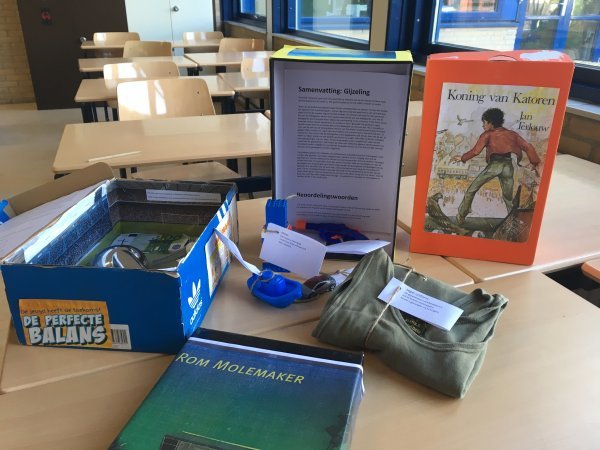 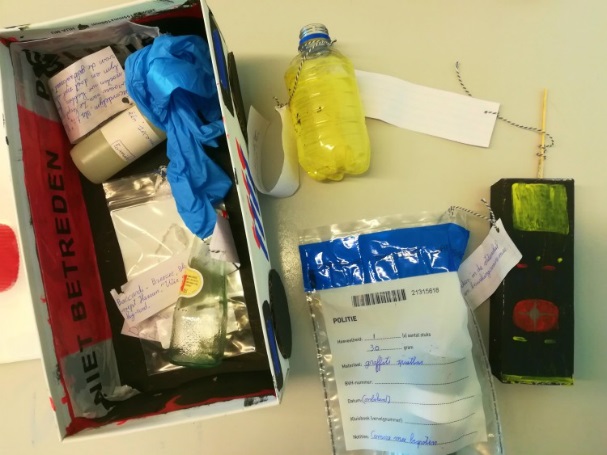 